Н.В. Щепаняк, вчитель англійської мови ЗОШ №121 м.ОдесиOdessa-Mummy presents famous childrenThe main aim: to develop pupils’ speaking foreign language and formation of communication skills.Practical: to practice usage of the vocabulary connected with characters vocabulary.Educational: to create warm and friendly atmosphere, pleasant for education and encourage pupils to strive for knowledge and to everything which is new.Cultural: to develop pupils’ interest to English.The song sounds:There is a city I see in my dreams.Oh if you know how darling I saw on the coast of the black sea.The city in blooming acacia.The city in blooming acacia.On the coast of the black sea.Dear guests we are happy to greet you in our “Garden of the Sculpture”. We are going to tell you about some facts from the history of  and about some well-known Odessites! Our hearty “Welcome”. I am the Mistress of the Garden.Can you guess what my name is? Listen to my prompts!  I am standing on the ancient land but I am always young. Yes, you are right. I am Odessa-Mummy. The old Odessites said that I was standing on four whales: Art, Medicine, Fleet and Trade.  Now I would like to introduce some of my famous children.Katherine II: How do you do? My name is Katherine II. But it isn’t my true name. My mother called me Sofie. I’m German. I speak French, Italian, German, and English. I was a wife of the Emperor of Russia-Peter III. When in 1774 we occupied the Turkish fortress called Kotchubei on the coast of the , I ordered to build a new town, called after a Greek city Odessos. I have many friends in different countries among them there are kings and queens, and I have many close friends among noble people in my country.Joseph Deribas : Good day, ladies and gentlemen. Do you know who I am? I am Joseph Deribas. Do you know something about me?I was born in  in 1749. My mother was Spanish, my mother was Irish, but I was born in .I was a founder of  and our port. Here I lived in , but then I built my private two-storied house.By decree of Katherine II I was appointed to be an engineer to build our city and port. I had three brothers who were my companions. Duke de Richelieu: Armand Emmanuel Sophie Septimanie de Vignerot du Plessis, (5th) Duke de Richelieu was born on September, 25th in  . He decided to join the Imperial Russian army as volunteer. In the Russian army, he achieved the rank of Major General. In 1803 Alexander appointed him the Governor of Odessa. After eleven years of his administration,  greatly increased in size and importance eventually becoming the third largest city in the empire by population. The  quickly reached a great success. Its early growth owed much to the work of the Duke de Richelieu, who served as the city governor between 1803 and 1814. He is credited with designing the city and organizing its infrastructure, and is considered to be one of the founders of , together with another Frenchman, Count Alexandr de Langeron. The grateful Odessites erected a bronze monument to him  by Ivan Martos in 1828. There are the famous Odessa Steps, crowned by a statue of . Richelieu returned to  in 1814. He died on May 17th 1822.You  honor and remember me, because I am exactly the promoter of .Lui-Alexandro de Langeron: Hello! My name is Langeron. My full name is Lui-Alexandro de Langeron. I was born in , on January, 13th in  1775 I participated in the American War for . After the War I returned to . But the revolution in 1789 soon changed my life.But today, I will tell you about my life in . In 1815 I became the mayor of . I was very glad and proud of my honor. I decided to finish the business of . I founded porto franco. Under my direction the first newspaper was published in , which was called, “Mesager de la reu Meregionale”. The first botanical garden was built together with the first lyceum in .I truly loved , and chose to live here. By the way, my summer house was near the beach, which is called after my name now.Come to see me!Michael Vorontsov: Dear Odessites. My name is Michael Vorontsov. I’m the son of count Semen Vorontsov, a Russian minister in London, God son of her majesty Katherine II and what is the most important – General governor of Odessa. I was born on the 19th of May 1782. I am one of the best military men of my time. During my life I won many battles. I had six wonderful children and my wife Elizabeth, so let me introduce her. They are dancing.Elizabeth Ksaveryevna: I am the wife of the Russian general-governor Vorontsov. In , I met Vorontsov and became his bride. This trip was decisive in my life. The wedding took place in April in   in the Orthodox Church. I brought my husband a huge dowry and his fortune almost doubled. After the wedding we were attending aristocratic saloons, got acquainted with the famous European artists, musicians and scientists. When I lived in , I participated in performances and arranged the most popular balls. I was a great musician. In , I had a portable organe and I was one of the first Russian performances of its instrument. I was surrounded by fans and had the great success.Mishka Yaponchik: Hi guys! My name is Mishka Yaponchik. I am a famous  bandit. I was born on October, 30th in 1891. When I was 4 years old my family moved to live in . I lived in Moldovanka. In 1905 I joined the group of anarchists-communists. I was sentenced to 12 years hard labor. In 1917 I was released and organized a gang of robbers. I became a king of bandits in . When the Communists came in  I began to cooperate with them. I became a red commander. Dialogue: Sonia “Zolotay Ruchka” and her friend. A: -Hello, my darling!	S: -Hello, my darling!A: -What is the weather like today?A: -Oh, it’s fantastic! How are you?S: -I’m fine. Oh, it’s wonderful!(  She is looking at her friend’s ring.) How much does it cost? A: -A lot!S: -Hmmm… Look!!! Is it a bird?A: -Where?S: -Sorry, but I’m hurry…A: -Ok, buy!S: -Buy!A: -Where is my ring?!Vera Holodnaya: I am the Star of Russian silent films Vera Holodnaya, maiden name Levchenko (1893-1919). I spent the last month of my short but glamorous life in . Between 1918-1919 I lived at various hotels such us: “Bolshaya Moskovskaya” in Deribasovskaya “” in Pushkinskaya and Papudov’s House. I played the main role in the silent film “Princess Tarakanova”. To produce this film production studios were constructed on the ground floor of the local movie studio. These words were dedicated to me by Alexander Vertinskiy.Your’s  fingers smell of incense.And laches sleeping sorrow.Nothing now we don’t need.No one now isn’t bad.Sergey Utochkin: How do you do! Dear guests of our city . As you’ve already understood I’ll tell you about a very interesting man today. He went in for 17 kinds of sport and in all of them he was the winner. This person was famous all over the Russian Empire and abroad. Then films were made and the books were written about him.Guess what man I’m talking about? Of course, this man is me, respected by all the others, and my name is Sergey Isaevich Utochkin. I was born on July, 12th in  . My parents died very early and I had to live with my relatives. My favourite sports were tennis, boxing, fencing, wrestling, swimming, skating, cycling, and parachuting. These kinds of sport led me to the aviation. I’m not a boaster but I was the second person among the best Russian pilots.Anna Akhmatova: Hello! I’m Anna Akhmatova.I was born on July, 23rd   , Bolshoy Fountain region. When I was one year old, my family moved to  then to the , where I studied at Mariinskay gymnasium.I began to write very early and my first verse was published in 1911. During my life I became a well-known poetess, an interpreter and specialist in literature. My famous poem “Rekvium” was an autobiographical and at first it was published only in  . My poems were translated into many languages.And now, I would like to recite my poem.Oh, there are unrepeated works. Who ever said wasted more then he should. Inexhaustible only is the blue of sky. And generosity of God. Tyotya Sonya : My name is Tyotya Sonya. I’m from Odessa. Zdraste! It means Hello in English. My fish is very delicious and cheap! Taste it, ok! My favourite place in Odessa is a market called Privoz. There are many products, but my fish is the best product ever. My life is very interesting! Every day I meet funny and friendly people. Those people called Odessites. I’m proud, because I’m one of them.Odessa-Mummy: Odessa is not coalfield, oilfield, goldfield but Odessa is geniusfield. You may be sure my children were, are and will be outstanding persons for all times.I am proud of them. The music sounds:Oh Odessa, the pearl of the Black Sea.On Odessa, you knew so much destresses.Oh Odessa, my favorite south town.Long live, my Odessa, stay beautiful and …Oh Odessa, not a city, but a mermaid.Oh Odessa, there is not better place.Oh Odessa, the perfect native town.Long live, my Odessa, stay beautiful and …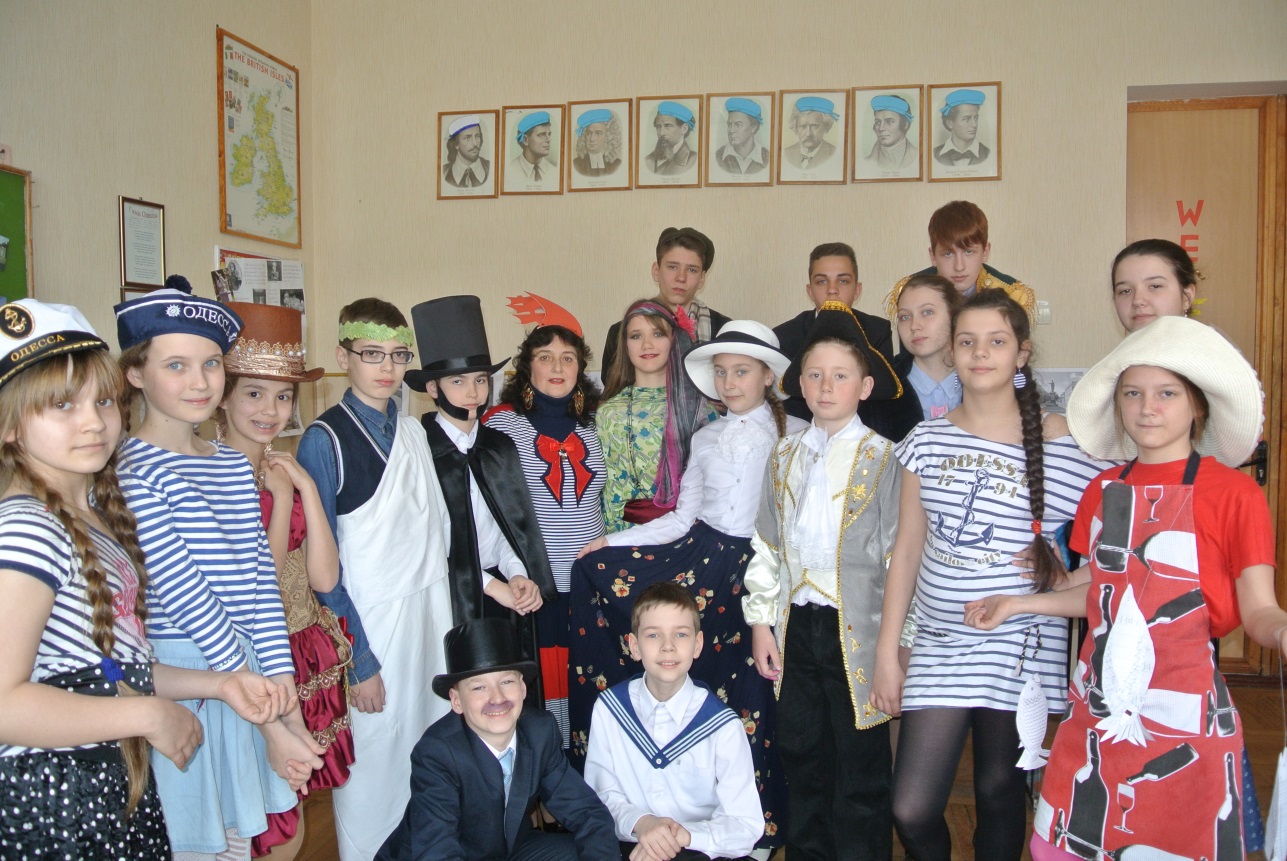 